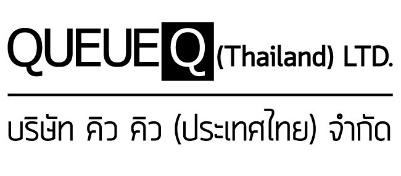 QueQ Counter ServiceRelease Note for Self Service*เอกสารเรียงจากใหม่ไปเก่า*เอกสารเรียงจากใหม่ไปเก่าTestersNatchaya ChuataiDevelopersAnon MonputMonitoringApproversRelease Date01/04/2020 16:51 น.Version1.0.0(19)Release NoteUpdateเปลี่ยน UI loading*เอกสารเรียงจากใหม่ไปเก่า*เอกสารเรียงจากใหม่ไปเก่าTestersNatchaya ChuataiDevelopersAnon MonputMonitoringApproversRelease Date16/03/2020 18:39 น.Version1.0.0(18)Release NoteFix issue.0002775 [UAT v1.0.0(17)] หน้ารายการนัดหมาย | แสดง format วันที่ ไม่ตรง design0002793  [UAT v1.0.0(17)] แก้ไข pop-up ไม่ได้เชื่อมต่ออินเทอร์เน็ต ตาม design0002789 [UAT v1.0.0(17)] กดปุ่มปิด X จากหน้ารายการนัดหมาย แล้วหน้ากรอกเบอร์โทรศัพท์แสดงข้อความ "รายการนัดหมาย"0002787  [UAT v1.0.0(17)] หน้าเปลี่ยนภาษา | คำว่า "เลือกภาษา" ไม่เปลี่ยนตามภาษาที่เลือก0002777 [UAT v1.0.0(17)] ข้อความหน้าปุ่มเลือกภาษา บรรทัดบนให้เปลี่ยนตามภาษาที่เลือก0002776 [UAT v1.0.0(17)] หน้ากรอกเบอร์โทรศัพท์ | กรณีเซตบังคับกรอกข้อมูล ไม่ต้องแสดงปุ่ม "ข้าม"0002773 [UAT v1.0.0(17)] ยืนยันคิวนัดหมาย แล้วแอปไม่แสดงหน้า "กำลังออกบัตรคิว รอแป๊ปนะครับ" และ printer ไม่พิมพ์บัตรคิว0002772 [UAT v1.0.0(17)] หน้ารายการนนัดหมาย | ไม่ล็อคหน้าจอ หมุนตามการตั้งค่า tablet*เอกสารเรียงจากใหม่ไปเก่า*เอกสารเรียงจากใหม่ไปเก่าTestersNatchaya ChuataiDevelopersAnon MonputMonitoringApproversRelease Date02/03/2020Version1.0.0(17)Release NoteUpdateธ.ก.ส.Fix issue.0002740 [UAT v1.0.0(16)] ติดตั้งแอป แล้วหน้า login แสดง account test ค้างไว้0002683 [UAT v1.0.0(12)] ลบรูป logo ที่ theme ออก แล้วแอปใช้งานไม่ได้*เอกสารเรียงจากใหม่ไปเก่า*เอกสารเรียงจากใหม่ไปเก่าTestersNatchaya ChuataiDevelopersAnon MonputMonitoringApproversRelease Date26/02/2020Version1.0.0(16)Release NoteFix issue0002727 ติดตั้ั้งแอปไม่ได้ 0002725 อัพเดทไฟล์ภาษาแล้วเคลียร์แอป แต่ที่ปุ่มภาษาไม่เปลี่ยนตามไฟล์หลักที่อัพเดท 0002690 อินเทอร์เน็ตตัด แล้วกดเลือกประเภทบริการ แอปหลุด Login 0002683 ลบรูป logo ที่ theme ออก แล้วแอปใช้งานไม่ได้*เอกสารเรียงจากใหม่ไปเก่า*เอกสารเรียงจากใหม่ไปเก่าTestersNatchaya ChuataiDevelopersAnon MonputMonitoringApproversRelease Date20/02/2020Version1.0.0(15)Release NoteFix issueAnimation หลังจากออกบัตรคิว*เอกสารเรียงจากใหม่ไปเก่า*เอกสารเรียงจากใหม่ไปเก่าTestersNatchaya ChuataiDevelopersAnon MonputMonitoringApproversRelease Date20/02/2020Version1.0.0(14)Release NoteFix issue0002711: อัพเดทไฟล์ภาษาแล้วเคลียร์แอป แต่ภาษาไม่เปลี่ยนตามไฟล์ที่อัพเดท0002683: ลบรูป logo ที่ theme ออก แล้วแอปใช้งานไม่ได้0002692: อินเทอร์เน็ตตัด แล้วสัญญลักษณ์ wifi ไม่เปลี่ยนเป็นสีแดง0002690: อินเทอร์เน็ตตัด แล้วกดเลือกประเภทบริการ แอปหลุด Login0002614: ติดตั้งแอป กดเข้าแอป แล้วแอปเด้งออกแล้วเด้งกลับเข้ามาใหม่*เอกสารเรียงจากใหม่ไปเก่า*เอกสารเรียงจากใหม่ไปเก่าTestersNatchaya ChuataiDevelopersAnon MonputMonitoringApproversRelease Date14/02/2020Version1.0.0(13)Release NoteFix issue0002688 ปิดธุรกรรมย่อยที่ BackOffice แต่แอปยังแสดงอยู่0002633 บัตรคิวแสดง logo เป็นรูปของ theme0002683 ลบรูป logo ที่ theme ออก แล้วแอปใช้งานไม่ได้0002640 เลือกภาษาญี่ปุ่น แล้วกดเลือกธุรกรรม บัตรคิวแสดงภาษาเพี้ยน0002675 หน้าเลือกภาษา | ไม่เปลี่ยนสีตาม theme ที่เลือก*เอกสารเรียงจากใหม่ไปเก่า*เอกสารเรียงจากใหม่ไปเก่าTestersNatchaya ChuataiDevelopersAnon MonputMonitoringApproversRelease Date06/02/2020Version1.0.0(12)Release NoteFix issue0002640 เลือกภาษาญี่ปุ่น แล้วกดเลือกธุรกรรม บัตรคิวแสดงภาษาเพี้ยน0002634 location ไม่เปลี่ยนตามภาษาที่เลือก0002633 บัตรคิวแสดง logo เป็นรูปของ theme0002630 เปลี่ยนภาษา แล้ว pop-up เชื่อมต่อปริ้นเตอร์ไม่สำเร็จ แสดงภาษาไม่ตรงกับภาษาที่เปลี่ยน0002628 [UAT v1.0.0(11)]0002627 ชื่อธุรกรรมไม่เปลี่ยนสีตาม theme ที่เลือก0002615 เลขเวอร์ชันแสดงไม่ตรง design0002558 กดปิดอินเตอร์เน็ตแล้วเคลียแอป แสดง Popup ผิด*เอกสารเรียงจากใหม่ไปเก่า*เอกสารเรียงจากใหม่ไปเก่าTestersNatchaya ChuataiDevelopersAnon MonputMonitoringApproversRelease Date03/02/2020Version1.0.0(11)Release NoteFix issueDefault Language*เอกสารเรียงจากใหม่ไปเก่า*เอกสารเรียงจากใหม่ไปเก่าTestersNanthida ChantamunDevelopersAnon MonputMonitoringApproversRelease Date31/01/2020Version1.0.0(10)Release NoteFix issue0002558: [UAT/N] กดปิดอินเตอร์เน็ตแล้วเคลียแอป แสดง Popup ผิด*เอกสารเรียงจากใหม่ไปเก่า*เอกสารเรียงจากใหม่ไปเก่าTestersNanthida ChantamunDevelopersAnon MonputMonitoringApproversRelease Date30/01/2020Version1.0.0(9)Release NoteFix issue0002558: [UAT/N] กดปิดอินเตอร์เน็ตแล้วเคลียแอป แสดง Popup ผิด 0002421: [UAT/N] กรอก ชื่อ/รหัสพนักงาน และ รหัสผ่าน ผิด แต่แอปแสดงช่องที่กรอกผิดช่องเดียว (Issue)*เอกสารเรียงจากใหม่ไปเก่า*เอกสารเรียงจากใหม่ไปเก่าTestersNanthida ChantamunDevelopersAnon MonputMonitoringApproversRelease Date24/01/2020Version1.0.0(8)Release NoteFix issue0002549: [UAT/N] Popup เปลี่ยนภาษาลาว แสดงข้อความไม่ตรงกับไฟล์ภาษา0002546: [UAT/N] Popup เปลี่ยนภาษาอังกฤษ แสดงข้อความไม่ตรงกับไฟล์ภาษา0002548: [UAT/N] Popup เปลี่ยนภาษาญี่ปุ่น แสดงข้อความไม่ตรงกับไฟล์ภาษา0002547: [UAT/N] Popup เปลี่ยนภาษาไต้หวัน แสดงข้อความไม่ตรงกับไฟล์ภาษา*เอกสารเรียงจากใหม่ไปเก่า*เอกสารเรียงจากใหม่ไปเก่าTestersNanthida ChantamunDevelopersAnon MonputMonitoringApproversRelease Date23/01/2020Version1.0.0(7)Release NoteFix issue0002530: [UAT/N] ข้อความภาษาไต้หวันใน Popup เชื่อมต่อ Printer แสดงไม่ตรงกับไฟล์ภาษา0002531: [UAT/N] ข้อความภาษาญี่ปุ่นใน Popup เชื่อมต่อ Printer แสดงไม่ตรงกับไฟล์ภาษา0002532: [UAT/N] ข้อความภาษาญี่ปุ่นใน Popup กรอกข้อมูลผิด แสดงไม่ตรงกับไฟล์ภาษา0002533: [UAT/N] ข้อความภาษาไต้หวันใน Popup กรอกข้อมูลผิด แสดงไม่ตรงกับไฟล์ภาษา0002534: [UAT/N] ข้อความภาษาลาวใน Popup กรอกข้อมูลผิด แสดงไม่ตรงกับไฟล์ภาษา*เอกสารเรียงจากใหม่ไปเก่า*เอกสารเรียงจากใหม่ไปเก่าTestersNanthida ChantamunDevelopersAnon MonputMonitoringApproversRelease Date21/01/2020Version1.0.0(6)Release NoteFix issueภาษา*เอกสารเรียงจากใหม่ไปเก่า*เอกสารเรียงจากใหม่ไปเก่าTestersNanthida ChantamunDevelopersAnon MonputMonitoringApproversRelease Date20/01/2020Version1.0.0(5)Release NoteUpdateภาษาFix issue0002468: [UAT/N] ทดสอบการ Log in โดยไม่กรอกข้อมูลแล้วกดปุ่มเข้าใช้งาน แอปแสดง Popup ข้อมูลไม่ถูกต้อง0002467: [UAT/N] ทดสอบการ Log in โดยกรอกข้อมูลไม่ครบถ้วน แล้วแอปแสดง Popup ข้อมูลไม่ถูกต้อง0002450: [UAT/N] กดเคลียแอป จากนั้นกดเข้าแอป แล้วแสดงหน้า Login ก่อนเข้าแอป*เอกสารเรียงจากใหม่ไปเก่า*เอกสารเรียงจากใหม่ไปเก่าTestersNanthida ChantamunDevelopersAnon MonputMonitoringApproversRelease Date15/01/2020Version1.0.4Release NoteUpdateเพิ่มชื่อร้านที่กระดาษปริ้นFix issue0002450: [UAT/N] กดเคลียแอป จากนั้นกดเข้าแอป แล้วแสดงหน้า Login ก่อนเข้าแอป*เอกสารเรียงจากใหม่ไปเก่า*เอกสารเรียงจากใหม่ไปเก่าTestersNanthida ChantamunDevelopersAnon MonputMonitoringApproversRelease Date14/01/2020Version1.0.3Release NoteFix issue0002388: [UAT/N] กดธุรกรรมรัวๆ เพื่อออกบัตรคิว ทำให้แอปหยุดทำงาน0002391: [UAT/N] Icon Printer/Icon Internet มีสีพื้นหลัง0002406: [UAT/N] Animation การเปลี่ยนหน้าของ Tab A 10.1 ช้า0002415: [UAT/N] หน้ากรอกเบอร์โทร ไม่กรอกเบอร์แล้วสามารถกดยืนยันเพื่อไปหน้าถัดไปได้ (Issue)0002446: [UAT/N] รายละเอียดบัตรคิวมีช่องว่างห่างกันเกิน0002447: [UAT/N] รายละเอียดบัตรคิวชิดกันเกิน*เอกสารเรียงจากใหม่ไปเก่า*เอกสารเรียงจากใหม่ไปเก่าTestersNanthida ChantamunDevelopersAnon MonputMonitoringApproversRelease Date07/01/2020Version1.0.2Release NoteFix issue0002402: [UAT/N] แสดรายการธุรกรรมซ้ำกัน0002404: [UAT/N] เส้นขอบของธุรกรรมเส้นบางกว่า Design*เอกสารเรียงจากใหม่ไปเก่า*เอกสารเรียงจากใหม่ไปเก่าTestersNanthida ChantamunDevelopersAnon MonputMonitoringApproversRelease Date07/01/2020Version1.0.1Release NoteFix issue0002387: [UAT/N] แสดงรายการธุรกรรม 7 ธุรกรรมไม่พอ0002388: [UAT/N] กดธุรกรรมรัวๆ เพื่อออกบัตรคิว ทำให้แอปหยุดทำงาน0002389: [UAT/N] หน้า Login กรอกข้อมูลผิดแต่ไม่แสดงช่องที่กรอกผิด0002390: [UAT/N] หน้ากรอกเบอร์โทร แสดงข้อความผิด0002392: [UAT/N] เลือก Server เป็น Demo แต่ตัวอักษรที่เลขเวอร์ชันไม่เปลี่ยน0002393: [UAT/N] กรอกเบอร์โทรศัพท์แล้วกดยืนยัน เมื่อมาที่หน้าเลือกประเภทธุรกรรม Logo หายไป*เอกสารเรียงจากใหม่ไปเก่า*เอกสารเรียงจากใหม่ไปเก่าTestersNanthida ChantamunDevelopersAnon MonputMonitoringApproversRelease Date27/12/2019Version1.0.0.0Release Note